МОБУ « Комаровская СОШ им. В.М.Устиченко»Конспект урока по алгебрев 8 классеТема урока: Действительные числа.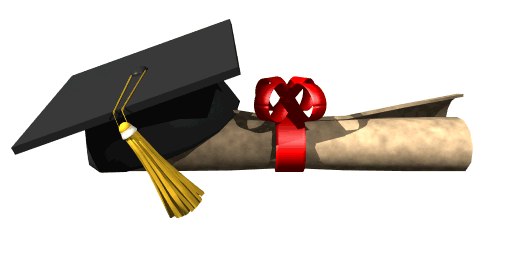 Максакова Валентина Александровнаучитель математики2014 годЦели:-проверить умения располагать числа по числовым множествам;- закрепить навык преобразования обыкновенной дроби в десятичную дробь;- отрабатывать навыки сравнения действительных чисел - познакомить с четырехзначными математическими таблицами;- научить находить приближенные значения корней с помощью таблиц;- развивать память, мышление, навыки самостоятельной работы.Тип урока : комбинированныйХод урока:I Организационный момент:1. Проверить готовность к уроку.2. Сообщить девиз урока.3. Сформулировать цели урока.( слад №1, № 2)Какую дверь нам предстоит открыть сегодня?О чем мы говорили на прошлом уроке?Как вы думаете, все ли мы узнали о действительных числах?Как вы думаете, чем мы будем заниматься сегодня?II Проверка домашнего задания:1.У доски три ученика записывают ( с учебником ) решения №12.4(в, г)№12.5(в, г)№12.6 (в, г) и отвечают на дополнительные вопросы микротеста.2. Давайте проверим, как вы усвоили теоретическую часть домашнего задания.Работа с учебником в парах. Пары составляются по принципу средний ученик и сильный.Стр.43  № 12.1( слайд № 3)а) 7, 11б) √3, √5,πв)  8, -56г) 6,(3), 0,5;-3Стр. 44 № 12.2а)- 7, 11,(3) б) 0,-4в)  π, √5г) таких чисел нетIII Проверка усвоения изученного. ( слайд № 4)  Вы убедили меня в том, что вы хорошо усвоили многообразие числовых множеств. Пришло время проверить насколько хорошо!Тест по проверке знаний числовых множеств. Выполняют на специальных бланках, затем меняются работами и проверяют друг у друга, используя критерий. ( Слайд № 5, № 6) Работы вкладываются в специальную тетрадь для зачетов.IV Физминутка. Слайд музыкальный.V Актуализация знаний. Проблемная ситуация. Сравнить числа : Разрешаю выбрать примеры в любом порядке. Примеры заранее записываются на откидной доске. Сравнить числа:1.  -5,7  и  0,3342.  5,(7)  и  5, 7733.  4,8  и   √244. √10 и  3,415. √5 и √7На практике для нахождения приближенных значений корней с требуемой точностью используются таблицы, микрокалькуляторы и другие вычислительные средства.У вас на партах лежат таблицы  В.М.Брадиса.( слайд № 7,№ 8)Находим значения корней и сравниваем действительные числа.VI Отработка умений и навыков. Стр 45 № 12.16(г) -3,2; - √10; -3.     -3,2; -3,162; -3. Ответ№ 12.22(г)    √5; 2,5; √21/2 Ответ  2,236; 2,5 ; 4,583:2= 2,2915                       K   M      L№ 12.15  С = -π/4     D =√8VII Самостоятельная работа.Первичная рефлексия знаний. Работа выполняется на 4 варианта. VIII Дифференцированный подход. Учащимся , которые раньше других справились с работой предлагаются карточки с дополнительными заданиями в трех уровнях сложности. IX  Итог урока.X   Домашнее задание:   № 12.16(а,в)                                             № 12.17 (а,в)                                              № 12.22 (а,г)                                              № 12,14Приложения: 1. Таблица для ответов на тесты.2. Микротесты для отвечающих у доски.Карточка №1Карточка №23. Приложение 3Тест Действительные числа1. Какое из чисел является целым?А) 4,3Б) 0,33В) -12Г) 13,72. Какое из чисел являются иррациональным?А) 1,34Б) 3,4(85)В) 5,1011011101111…Г) 15603. Какое из чисел является натуральным?А) -17Б) 2,56В) 0        Г) 184. Действительные числа обозначаются буквойА) ZБ) QВ) RГ) N5. Рациональные числа обозначаются буквой?А) ZБ) QВ) RГ) N   Приложение № 4 123456780,45(6)-12ДействительноеИррациональноеРациональноеЦелоеНатуральное0,321…0,4(13)108ДействительноеИррациональноерациональноеЦелоеНатуральноеВариант № 11. Сравнить числа:а)   и 7,1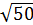 б)  -  и -4,5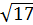 в)   3,(6) и 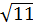 2. Расположить числа в порядке возрастания: 0,5;  ; 1,7; 2.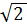 1. Сравнить числа:а)   и 5,7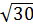 б)  -  и -3,5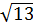 в)   4,(3) и 2. Расположить числа в порядке возрастания: 2,5; ; 3,7;  3.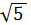 Вариант № 31. Сравнить числа:а)   и 6,8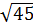 б)  -  и -5,5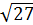 в)   1,(3) и 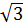 2. Расположить числа в порядке возрастания: 1,5;  ; 2,7;4.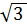 1. Сравнить числа:а)   и 7,7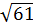 б)  -  и -4,7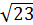 в)   6,(3) и 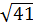 2. Расположить числа в порядке возрастания: 2,7; ; 3,2;  3.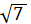 